Name of Journal: World Journal of Clinical CasesManuscript NO: 84396Manuscript Type: CASE REPORTChest wall osteochondroma resection with biologic acellular bovine dermal mesh reconstruction in pediatric hereditary multiple exostoses: A case report and review of literatureAlshehri A. Biologic mesh reconstruction in pediatric HMEAbdullah AlshehriAbdullah Alshehri, Department of Surgery, College of Medicine, King Saud University, Riyadh 11623, Saudi ArabiaAuthor contributions: Alshehri A was the patient’s primary surgeon and wrote and approved the final manuscript.Corresponding author: Abdullah Alshehri, FRSC, MBBS, MSc, Assistant Professor, Surgeon, Department of Surgery, College of Medicine, King Saud University, King Khalid Road, Riyadh 11623, Saudi Arabia. abalshehri@ksu.edu.saReceived: March 22, 2023Revised: May 2, 2023Accepted: May 12, 2023Published online: June 16, 2023AbstractBACKGROUNDHereditary multiple exostoses (HME) is a rare genetic disorder characterized by the growth of multiple osteochondromas affecting primarily long bones. Chest wall lesions may represent a challenge, particularly in pediatric patients. Pain is a common manifestation. However, life-threatening complications can result from direct involvement of adjacent structures. Surgical resection with appropriate reconstruction is often required.CASE SUMMARYA 5-year-old male who was diagnosed with hereditary multiple exostoses presented with significant pain from a large growing chest wall exostosis lesion. After appropriate preoperative investigations, he underwent surgical resection with reconstruction of his chest wall using a biologic bovine dermal matrix mesh.CONCLUSIONResection of chest wall lesions in children represents a challenge. Preoperative planning to determine the appropriate reconstruction strategy is essential.Key Words: Hereditary multiple exostoses; Chest wall neoplasm; Chest wall reconstruction; Biologic mesh; Pediatric; Case report©The Author(s) 2023. Published by Baishideng Publishing Group Inc. All rights reserved. Citation: Alshehri A. Chest wall osteochondroma resection with biologic acellular bovine dermal mesh reconstruction in pediatric hereditary multiple exostoses: A case report and review of literature. World J Clin Cases 2023; 11(17): 4123-4132URL: https://www.wjgnet.com/2307-8960/full/v11/i17/4123.htmDOI: https://dx.doi.org/10.12998/wjcc.v11.i17.4123Core Tip: Hereditary multiple exostoses is an uncommon genetic musculoskeletal disorder characterized by multiple skeletal lesions (exostoses). Although most lesions are asymptomatic, pain is a frequent patient complaint. Additionally, life-threatening complications may occur secondary to direct involvement of adjacent structures. Our patient had several skeletal lesions with a large chest wall exostosis causing significant pain and disability. Resection was successfully performed with chest wall reconstruction using a biologic mesh derived from acellular bovine dermis. For similar cases, careful patient selection, proper perioperative planning, and appropriate reconstruction strategy are important factors to achieve the desired outcome.INTRODUCTIONExostosis, also known as osteochondroma, is a benign osseous outgrowth that can occur either sporadically or as a manifestation of a genetic disorder known as hereditary multiple exostoses (HME). The exact etiology of the disease is unknown. However, it is hypothesized that the lesions originate from separation of a portion of the epiphyseal growth plate cartilage from the main epiphysis[1-4]. Although these lesions are usually well tolerated, exostoses might cause significant pain and disabilities. More serious complications have been reported including impingement on neural or vascular structures, joint motion limitation, deformities, limb discrepancy, or malignant transformation[5]. Chest wall osteochondromas can present with life-threatening complications such as pneumothorax, hemothorax, pericardial effusion, or diaphragmatic injury[6-13]. Resection is typically recommended for symptomatic exostoses, and reconstruction may be required depending on several factors[5,14]. A wide range of prosthetic material including biologic meshes have been used to reconstruct the chest wall in pediatric and adult patients[15-23].In this case report, a 5-year-old male presented with a painful large chest wall exostosis that was resected. Chest wall reconstruction using a biologic mesh derived from acellular bovine dermis was performed as well.CASE PRESENTATIONChief complaintsA 5-year-old male presented to our pediatric surgery clinic with a painful mass in the chest wall.History of present illnessThe patient had been diagnosed previously with HME at the age of 1 year. He had multiple bony lesions affecting his chest wall, upper and lower extremities. Despite occasional pain over the bony lesions, his overall functional status was excellent. Since the age of 3 years, his parents noticed a bony lesion over the right side of his chest that was growing. It started to cause significant pain and affected his sleep, right arm movement, and overall ability to attend his school.History of past illnessBesides diagnosis of HME, the patient had no other illnesses nor any known allergies.Personal and family historyThe patient had a strong family history of HME, affecting both his brother and uncle.Physical examinationThe patient had normal vital signs. His chest examination revealed a 10 cm irregular, hard mass over the right anterior chest centered along the anterior axillary line. The overlying skin was normal (Figure 1). Another 2 cm lesion was felt below the main lesion and close to the right costal margin. A third small lesion was present on the left side of his chest, which was located at the costal margin. Several small bony lesions were felt over his upper and lower extremities close to his elbow and knee joints.Laboratory examinationsBlood analysis revealed the following: White blood cell count, 12.5 × 109/L (reference range: 5.0-15.5 × 109/L); red blood cell count, 3.5 × 1012/L (reference range: 3.9-5.0 × 1012/L); hemoglobin, 114 g/L (reference range: 110-138 g/L); and platelet count, 284 × 109/L (reference range: 150-350 × 109/L). Biochemical analysis revealed normal levels of total protein (58 g/L), albumin (34 g/L), creatinine (28 µmol/L), and urea nitrogen (4.1 mol/L).Imaging examinationsChest X-ray showed a distorted right middle of the chest. An enlarged osseous/cartilaginous lobulated exophytic lesion compatible with known exostosis demonstrated a dense matrix compatible with cartilaginous matrix. The heart was not enlarged, and the lungs were otherwise clear (Figure 2).Computed tomography of the chest revealed large exostosis arising from the anterior portion of the right fourth rib extending to the costochondral junction measuring about 8.70 cm × 3.45 cm × 8.60 cm in the craniocaudal, transverse, and anteroposterior dimensions respectively. It had a mass effect on the lower ribs, which caused a chest wall deformity. There was also pseudo-articulation with the third rib. There was extension to the right hemithorax primarily at the level of the upper and middle lobes associated with adjacent middle lobe atelectatic changes. The intrathoracic extension of the exostosis was close to the right pulmonary vasculature. An intrathoracic extension portion measured 0.5 cm × 3.3 cm × 3.7 cm. Scattered exostoses were noted along the third, seventh, and eighth right ribs and the seventh left rib. Three-dimensional reconstruction was created to improve the understanding of the lesion and better guide the surgical operation (Figure 3).FINAL DIAGNOSISMultiple bony lesions consistent with HME with a dominant large right chest wall lesion that caused significant pain and disability.TREATMENTDue to the growth of the chest wall lesion and the significant discomfort that the patient experienced, surgical resection of the main chest lesion with chest wall reconstruction using SurgiMend® biologic mesh (Integra LifeSciences Corp., Plainsboro, NJ, United States) was planned. This mesh is composed of acellular dermal matrix derived from fetal and neonatal bovine dermis. This mesh is durable, malleable, and capable of allowing native tissue integration at the defect site. After discussion with the plastic surgeons, a latissimus dorsi muscle flap was planned to cover the mesh, if needed.As shown in Figure 4A, the incision was marked over the center of the lesion. The plastic surgeon was present to ensure that the adjacent muscles and their neurovascular bundles were protected. The bony lesion was completely resected with the central portion of the third and fourth ribs (Figure 4B). The intrathoracic part of the lesion was not attached to the lung or mediastinal structures. The resulting chest wall defect was approximately 12 cm × 9 cm (Figure 4C). SurgiMend® mesh was then used to cover the defect in an onlay fashion using 0 prolene interrupted U-shaped sutures involving the surrounding ribs and intercostal muscles (Figure 4D). The reconstruction was satisfactory, and there was adequate soft tissue coverage. Therefore, the latissimus dorsi muscle flap procedure was unnecessary. Two closed suction drains were placed in the chest and in the subcutaneous tissue (Figure 5A). The ex vivo size of the lesion was 10.5 cm × 9.0 cm × 5.5 cm (Figure 5B).Postoperatively, the patient was admitted to the pediatric intensive care unit and was extubated the next day. The drains were removed on the 3rd postoperative day, and the patient was sent home on the 6th postoperative day. Histopathological assessment of the resected specimen was consistent with osteochondroma without elements of malignancy.OUTCOME AND FOLLOW-UPThe patient was followed up monthly in the pediatric surgery clinic. He was very cheerful and happy. He has had no complications, and the chest wall reconstruction remained satisfactory at the 1-year follow-up (Figure 6). No recurrence nor chest wall deformities were noted.DISCUSSIONHME is a complex musculoskeletal disorder characterized by multiple osteochondromas primarily affecting long bones, ribs, and vertebrae. It is a rare autosomal dominant disorder with an estimated incidence of 1:50000[1,2]. Over 80% of HME cases are associated with loss-of-function mutations in the EXT1 or EXT2 genes. Although exostoses are initially asymptomatic, they can cause significant health problems including pain, limb discrepancy, short stature, nerve or vessel impingement, skeletal deformities, and a restricted range of motion[1,2,5]. In approximately 2% of patients, osteochondromas can undergo malignant transformation to form chondrosarcomas or osteosarcomas[24]. The disease has no medical treatment. However, surgery is recommended for symptomatic exostosis or when malignant transformation is suspected[3,4]. Symptoms that may warrant surgical resection include significant pain or the occurrence of the aforementioned complications[12,25,26]. Several complications of chest wall osteochondromas have been reported in the literature. Some are life-threatening, including erosion into the adjacent structures causing hemothorax, pneumothorax, pericardial effusion, or diaphragmatic injury[6-11,14,26-30]. Rapid growth of the lesion may indicate malignant transformation[3,4,14].The patient in this case report had significant chest pain due to the mass increasing in size. His pain caused significant problems with attending school and negatively affected his sleeping habits. Additionally, the rapid increase in the size of the dominant chest lesion was concering for malignant transformation. The child and his parents were very interested in surgical treatment, even after discussion of the potential challenges to reconstruct the chest wall and the possible complications.Surgical resectability of chest wall lesions is determined by several factors including the number of ribs involved, the degree of intrathoracic extension, the involvement of the spinal canal, the reconstructability of the chest wall, and the possible functional outcomes after the resection. Cross-sectional imaging should be carefully studied during surgical planning to accurately define the extent of the tumor, plan the resection technique, and choose the appropriate reconstruction strategy. Three-dimensional reconstruction of the cross-sectional images is a useful preoperative tool to study the surgical field.In the operating room, the patient should be positioned so that the area to be resected is easily accessible. Access to the latissimus dorsi and pectoralis major muscles is important in cases where reconstruction with the muscle flap is required. In this case, the incision line was marked by the plastic surgeon to ensure that the neurovascular bundles of the major chest wall muscles were not compromised.After the resection was completed, chest wall reconstruction was composed of two parts: Skeletal reconstruction and soft tissue coverage. Typically, resection involving less than four ribs do not require skeletal reconstruction. However, soft tissue reconstruction is still required in these situations. In contrast, larger defects (involving more than four ribs and/or defect size of > 5 cm) will require skeletal reconstruction with biologic or alloplastic material. The ideal reconstruction should perform the following functions: Restore chest wall rigidity; prevent lung herniation; avoid chest wall contraction; prevent trapping the scapula; protect underlying thoracic and mediastinal structures; and provide acceptable cosmetic results[15,17,20,26,31].A wide variety of materials are now available for prosthetic chest wall reconstruction, including biologic, alloplastic, and synthetic materials. Table 1 provides a summary of the literature regarding chest wall reconstruction in children. The ideal prosthetic material for chest wall reconstruction should be rigid enough to prevent paradoxical chest wall movement, malleable to allow for contouring, able to grow with or accommodate the growth of the pediatric patient, biologically inert, stimulatory for tissue in-growth, radiolucent, resistant to infection, and relatively inexpensive. Several materials have been used successfully to reconstruct the chest wall of pediatric patients; however, no material has been proven to be superior in chest wall reconstruction in pediatric patients[20,32]. The materials include absorbable polyglactin, non-absorbable polypropylene, and polytetrafluoroethylene. Alternatively, biological meshes derived from cadaveric human dermis, porcine intestinal submucosa, porcine dermis, bovine pericardium, and bovine dermis (SurgiMend®; Integra LifeSciences Corp., Plainsboro, NJ, United States) have been used with acceptable results[14,16,21,22,26,32-35]. For robust reconstruction of very large defects, metallic rib substitutes have been used in pediatric patients[19,36,37]. There have been no comparative studies of the different prosthetic materials, which should be a focus for future studies.In this patient, SurgiMend®, which is composed of acellular dermal matrix derived from neonatal and fetal bovine dermis, was utilized for chest wall reconstruction. It is known to be durable as well as to conform to the shape of the chest wall. No mesh-related complications were observed within the 1-year follow-up period. The soft tissue coverage in this patient was acceptable without requiring the mobilization of muscle flaps. Based on our experience, we think that acellular dermal matrix mesh is an appropriate prosthesis to be used for chest wall reconstruction in children.CONCLUSIONExostosis, whether sporadic or caused by HME, may require surgical resection if it causes significant symptoms or disability. Moreover, chest wall lesions can be very challenging particularly in pediatric patients. Surgeons must carefully plan the most appropriate chest wall reconstruction strategy and choose from a variety of prosthetic materials. To assess late complications, such as prosthesis complications or acquired chest wall deformities, long-term follow-up is essential, particularly in pediatric patients.REFERENCES1 Wicklund CL, Pauli RM, Johnston D, Hecht JT. Natural history study of hereditary multiple exostoses. Am J Med Genet 1995; 55: 43-46 [PMID: 7702095 DOI: 10.1002/ajmg.1320550113]2 Schmale GA, Conrad EU 3rd, Raskind WH. The natural history of hereditary multiple exostoses. J Bone Joint Surg Am 1994; 76: 986-992 [PMID: 8027127 DOI: 10.2106/00004623-199407000-00005]3 Pacifici M. Hereditary Multiple Exostoses: New Insights into Pathogenesis, Clinical Complications, and Potential Treatments. Curr Osteoporos Rep 2017; 15: 142-152 [PMID: 28466453 DOI: 10.1007/s11914-017-0355-2]4 D'Arienzo A, Andreani L, Sacchetti F, Colangeli S, Capanna R. Hereditary Multiple Exostoses: Current Insights. Orthop Res Rev 2019; 11: 199-211 [PMID: 31853203 DOI: 10.2147/ORR.S183979]5 Stieber JR, Dormans JP. Manifestations of hereditary multiple exostoses. J Am Acad Orthop Surg 2005; 13: 110-120 [PMID: 15850368 DOI: 10.5435/00124635-200503000-00004]6 Matsuno Y, Mori Y, Umeda Y, Imaizumi M, Takiya H. Thoracoscopic resection for costal exostosis presenting with hemothorax in a child. Eur J Pediatr Surg 2009; 19: 253-254 [PMID: 19199237 DOI: 10.1055/s-2008-1038884]7 Kuo SM, Chen KC, Diau GY, Hua YM. Dangerous costal exostosis: hemothorax mimicking empyema in a child. J Pediatr 2010; 156: 853, 853.e1 [PMID: 20060125 DOI: 10.1016/j.jpeds.2009.09.053]8 Simansky DA, Paley M, Werczberger A, Bar Ziv Y, Yellin A. Exostosis of a rib causing laceration of the diaphragm: diagnosis and management. Ann Thorac Surg 1997; 63: 856-857 [PMID: 9066424 DOI: 10.1016/s0003-4975(96)01269-6]9 Assefa D, Murphy RC, Bergman K, Atlas AB. Three faces of costal exostoses: case series and review of literature. Pediatr Emerg Care 2011; 27: 1188-1191 [PMID: 22158283 DOI: 10.1097/PEC.0b013e31823b45ca]10 Chawla JK, Jackson M, Munro FD. Spontaneous pneumothoraces in hereditary multiple exostoses. Arch Dis Child 2013; 98: 495-496 [PMID: 23471158 DOI: 10.1136/archdischild-2012-303289]11 Pham-Duc ML, Reix P, Mure PY, Pracros JP, Moreux N, Bellon G. Hemothorax: an unusual complication of costal exostosis. J Pediatr Surg 2005; 40: e55-e57 [PMID: 16291144 DOI: 10.1016/j.jpedsurg.2005.07.060]12 Maree G, Rajab S, Almahmod Alkhalil MA. Symptomatic osteochondroma of the chest wall. J Pediatr Surg Case Reports 2022; 81: 102288 [DOI: 10.1016/j.epsc.2022.102288]13 Abdullah F, Kanard R, Femino D, Ford H, Stein J. Osteochondroma causing diaphragmatic rupture and bowel obstruction in a 14-year-old boy. Pediatr Surg Int 2006; 22: 401-403 [PMID: 16395607 DOI: 10.1007/s00383-005-1622-3]14 Bakhshi H, Kushare I, Murphy MO, Gaynor JW, Dormans JP. Chest wall osteochondroma in children: a case series of surgical management. J Pediatr Orthop 2014; 34: 733-737 [PMID: 25210940 DOI: 10.1097/BPO.0000000000000153]15 Khullar OV, Fernandez FG. Prosthetic Reconstruction of the Chest Wall. Thorac Surg Clin 2017; 27: 201-208 [PMID: 28363375 DOI: 10.1016/j.thorsurg.2017.01.014]16 Sanna S, Brandolini J, Pardolesi A, Argnani D, Mengozzi M, Dell'Amore A, Solli P. Materials and techniques in chest wall reconstruction: a review. J Vis Surg 2017; 3: 95 [PMID: 29078657 DOI: 10.21037/jovs.2017.06.10]17 Sandler G, Hayes-Jordan A. Chest wall reconstruction after tumor resection. Semin Pediatr Surg 2018; 27: 200-206 [PMID: 30078492 DOI: 10.1053/j.sempedsurg.2018.05.008]18 Lopez C, Correa A, Vaporciyan A, Austin M, Rice D, Hayes-Jordan A. Outcomes of chest wall resections in pediatric sarcoma patients. J Pediatr Surg 2017; 52: 109-114 [PMID: 27914587 DOI: 10.1016/j.jpedsurg.2016.10.035]19 Stephenson JT, Song K, Avansino JR, Mesher A, Waldhausen JH. Novel titanium constructs for chest wall reconstruction in children. J Pediatr Surg 2011; 46: 1005-1010 [PMID: 21616271 DOI: 10.1016/j.jpedsurg.2010.12.007]20 Theodorou CM, Lawrence YS, Brown EG. Chest wall reconstruction in pediatric patients with chest wall tumors: A systematic review. J Pediatr Surg 2022 [PMID: 36585305 DOI: 10.1016/j.jpedsurg.2022.11.008]21 Lin SR, Kastenberg ZJ, Bruzoni M, Albanese CT, Dutta S. Chest wall reconstruction using implantable cross-linked porcine dermal collagen matrix (Permacol). J Pediatr Surg 2012; 47: 1472-1475 [PMID: 22813819 DOI: 10.1016/j.jpedsurg.2012.05.002]22 Murphy F, Corbally MT. The novel use of small intestinal submucosal matrix for chest wall reconstruction following Ewing's tumour resection. Pediatr Surg Int 2007; 23: 353-356 [PMID: 17287942 DOI: 10.1007/s00383-007-1882-1]23 Kane G, Orr D, Pears J, McGuinness J. A Novel Approach to Extensive Chest Wall Reconstruction in a Child. Ann Thorac Surg 2021; 111: e389-e391 [PMID: 33359505 DOI: 10.1016/j.athoracsur.2020.09.079]24 Porter DE, Lonie L, Fraser M, Dobson-Stone C, Porter JR, Monaco AP, Simpson AH. Severity of disease and risk of malignant change in hereditary multiple exostoses. A genotype-phenotype study. J Bone Joint Surg Br 2004; 86: 1041-1046 [PMID: 15446535 DOI: 10.1302/0301-620x.86b7.14815]25 Yan G, Littlewood A, Latimer MD. Unusual cause of pleuritic chest pain in a child. BMJ Case Rep 2016; 2016 [PMID: 27895080 DOI: 10.1136/bcr-2016-217307]26 Cowles RA, Rowe DH, Arkovitz MS. Hereditary multiple exostoses of the ribs: an unusual cause of hemothorax and pericardial effusion. J Pediatr Surg 2005; 40: 1197-1200 [PMID: 16034772 DOI: 10.1016/j.jpedsurg.2005.03.064]27 Khosla A, Parry RL. Costal osteochondroma causing pneumothorax in an adolescent: a case report and review of the literature. J Pediatr Surg 2010; 45: 2250-2253 [PMID: 21034955 DOI: 10.1016/j.jpedsurg.2010.06.045]28 Martino A, Fabrizzi G, Costarelli L, Ilari M, de Benedictis FM. Haemothorax caused by isolated costal exostosis. Eur J Pediatr Surg 2007; 17: 129-131 [PMID: 17503308 DOI: 10.1055/s-2007-965007]29 Hajjar WM, El-Medany YM, Essa MA, Rafay MA, Ashour MH, Al-Kattan KM. Unusual presentation of rib exostosis. Ann Thorac Surg 2003; 75: 575-577 [PMID: 12607679 DOI: 10.1016/s0003-4975(02)04326-6]30 Blondel B, Launay F, Jacopin S, David M, Ungar B, Jouve JL, Bollini G. Siblings with vascular involvement associated with hereditary multiples exostosis. J Pediatr Orthop B 2013; 22: 501-504 [PMID: 22009050 DOI: 10.1097/BPB.0b013e32834d4d8c]31 Ferraro P, Cugno S, Liberman M, Danino MA, Harris PG. Principles of chest wall resection and reconstruction. Thorac Surg Clin 2010; 20: 465-473 [PMID: 20974430 DOI: 10.1016/j.thorsurg.2010.07.008]32 Dingemann C, Linderkamp C, Weidemann J, Bataineh ZA, Ure B, Nustede R. Thoracic wall reconstruction for primary malignancies in children: short-and long-term results. Eur J Pediatr Surg 2012; 22: 34-39 [PMID: 21960423 DOI: 10.1055/s-0031-1285873]33 Oliveira C, Zamakhshary M, Alfadda T, Alhabshan F, Alshalaan H, Miller S, Kim PC. An innovative method of pediatric chest wall reconstruction using Surgisis and swinging rib technique. J Pediatr Surg 2012; 47: 867-873 [PMID: 22595563 DOI: 10.1016/j.jpedsurg.2012.01.034]34 Russo V, Chiarucci C, Lofiego MF, Fazio C, Bertocci E, Cutaia O, Giacobini G, Lazzeri A, Lamboglia A, Altomonte M, Tunici P, Covre A, Maio M. Fourteenth Meeting of the Network Italiano per la Bioterapia dei Tumori (NIBIT) on Cancer Bio-Immunotherapy, Siena, Italy, October 13-15, 2016. Cancer Immunol Immunother 2018; 67: 1023-1030 [PMID: 29058034 DOI: 10.1007/s00262-017-2078-8]35 André-Lévigne D, Modarressi A, Karenovics W, Joseph JM, Wilde JCH, Pittet-Cuénod B. Operative Planning of Chest Wall Reconstructions Illustrated by a Large Defect in a Child. Plast Reconstr Surg Glob Open 2022; 10: e4326 [PMID: 35702538 DOI: 10.1097/GOX.0000000000004326]36 Pelc HJ, Walker J, Davies G. Successful operative management of an asymptomatic chest lesion in hereditary multiple exostosis. J Pediatr Orthop B 2013; 22: 505-508 [PMID: 23907180 DOI: 10.1097/BPB.0b013e32835875d2]37 Anderson CJ, Spruiell MD, Wylie EF, McGowan CM, Deleyiannis FW, Donaldson NJ, Heare TC. A technique for pediatric chest wall reconstruction using custom-designed titanium implants: description of technique and report of two cases. J Child Orthop 2016; 10: 49-55 [PMID: 26782367 DOI: 10.1007/s11832-015-0709-1]38 Grosfeld JL, Rescorla FJ, West KW, Vane DW, DeRosa GP, Provisor AJ, Weetman R. Chest wall resection and reconstruction for malignant conditions in childhood. J Pediatr Surg 1988; 23: 667-673 [PMID: 3204468 DOI: 10.1016/s0022-3468(88)80642-0]39 Dang NC, Siegel SE, Phillips JD. Malignant chest wall tumors in children and young adults. J Pediatr Surg 1999; 34: 1773-1778 [PMID: 10626852 DOI: 10.1016/s0022-3468(99)90310-x]40 Tuggle DW, Mantor PC, Foley DS, Markley MM, Puffinbarger N. Using a bioabsorbable copolymer plate for chest wall reconstruction. J Pediatr Surg 2004; 39: 626-628 [PMID: 15065043 DOI: 10.1016/j.jpedsurg.2003.12.032]41 Soyer T, Karnak I, Ciftci AO, Senocak ME, Tanyel FC, Büyükpamukçu N. The results of surgical treatment of chest wall tumors in childhood. Pediatr Surg Int 2006; 22: 135-139 [PMID: 16328338 DOI: 10.1007/s00383-005-1537-z]42 Jackson L, Singh M, Parikh D. A technical innovation in paediatric chest wall reconstruction. Pediatr Surg Int 2011; 27: 629-633 [PMID: 21240609 DOI: 10.1007/s00383-010-2844-6]43 Makarawo TP, Reynolds RA, Cullen ML. Polylactide bioabsorbable struts for chest wall reconstruction in a pediatric patient. Ann Thorac Surg 2015; 99: 689-691 [PMID: 25639409 DOI: 10.1016/j.athoracsur.2014.03.052]44 Miyake H, Fukumoto K, Yamoto M, Nakajima H, Sekioka A, Yamada Y, Nomura A, Urushihara N. Corrigendum to "Risk factors for recurrence and contralateral inguinal hernia after laparoscopic percutaneous extraperitoneal closure for pediatric inguinal hernia. J Pediatr Surg 2020; 55: 780 [PMID: 32248902 DOI: 10.1016/j.jpedsurg.2020.02.022]FootnotesInformed consent statement: Informed written consent was obtained from the guardians of the patient for publication of this report and any accompanying images.Conflict-of-interest statement: The author declares that he has no conflicts of interest to disclose.CARE Checklist (2016) statement: The author has read the CARE Checklist (2016), and the manuscript was prepared and revised according to the CARE Checklist (2016).Open-Access: This article is an open-access article that was selected by an in-house editor and fully peer-reviewed by external reviewers. It is distributed in accordance with the Creative Commons Attribution NonCommercial (CC BY-NC 4.0) license, which permits others to distribute, remix, adapt, build upon this work non-commercially, and license their derivative works on different terms, provided the original work is properly cited and the use is non-commercial. See: https://creativecommons.org/Licenses/by-nc/4.0/Provenance and peer review: Unsolicited article; Externally peer reviewed.Peer-review model: Single blindPeer-review started: March 22, 2023First decision: April 19, 2023Article in press: May 12, 2023Specialty type: SurgeryCountry/Territory of origin: Saudi ArabiaPeer-review report’s scientific quality classificationGrade A (Excellent): 0Grade B (Very good): BGrade C (Good): CGrade D (Fair): 0Grade E (Poor): 0P-Reviewer: Kahveci R, Turkey; Velikova TV, Bulgaria S-Editor: Chen YL L-Editor: A P-Editor: Yu HGFigure Legends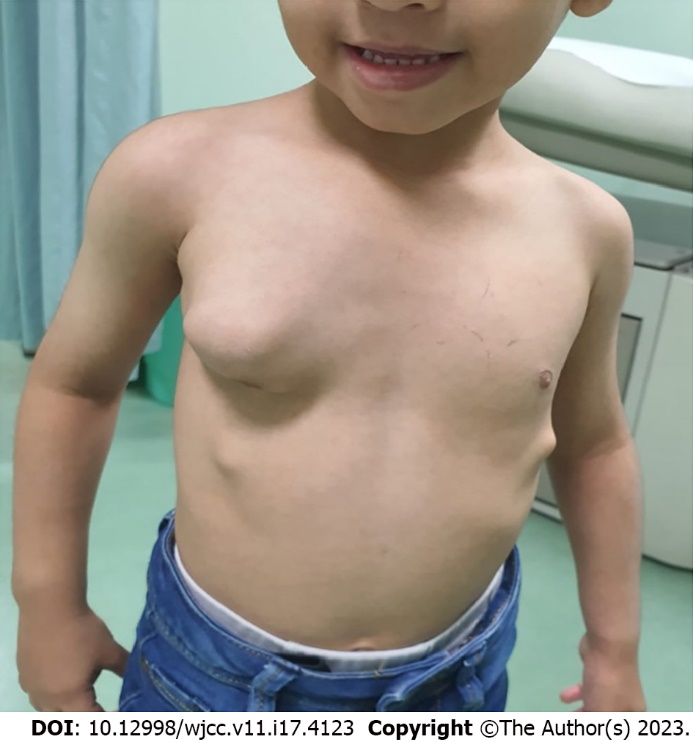 Figure 1 Image of the patient. A large irregular right chest wall mass was observed. Several smaller lesions were obvious in the lower part of the chest bilaterally.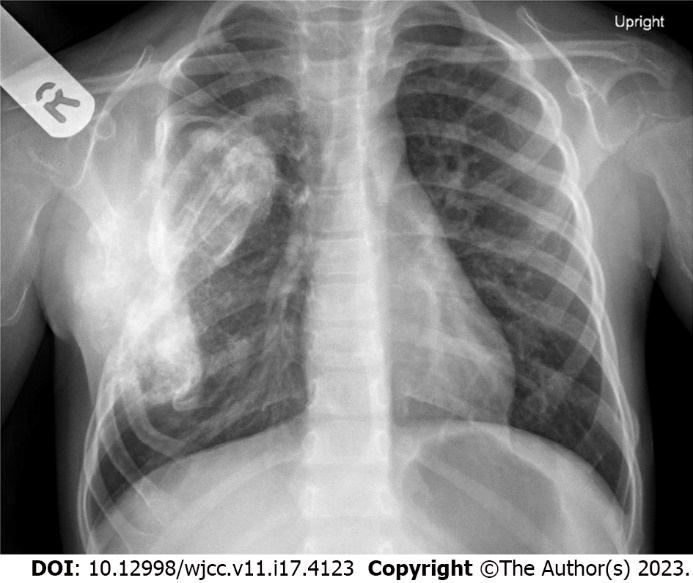 Figure 2 Chest X-ray of the child showing a large opacity over the right side of the chest. 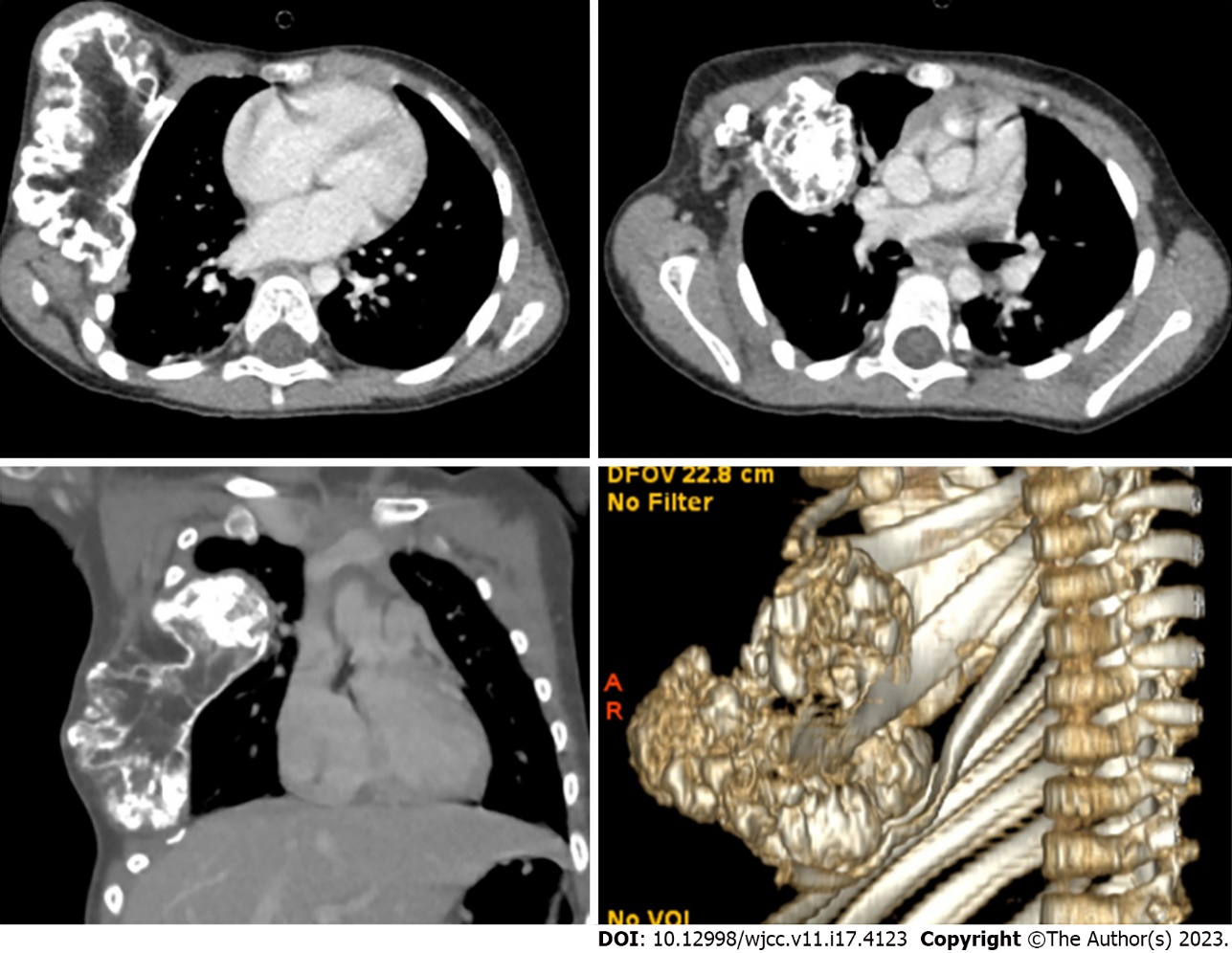 Figure 3 Computed tomography of the patient’s chest with three-dimensional reconstruction showed a large irregular bony chest wall lesion with an intrathoracic extension.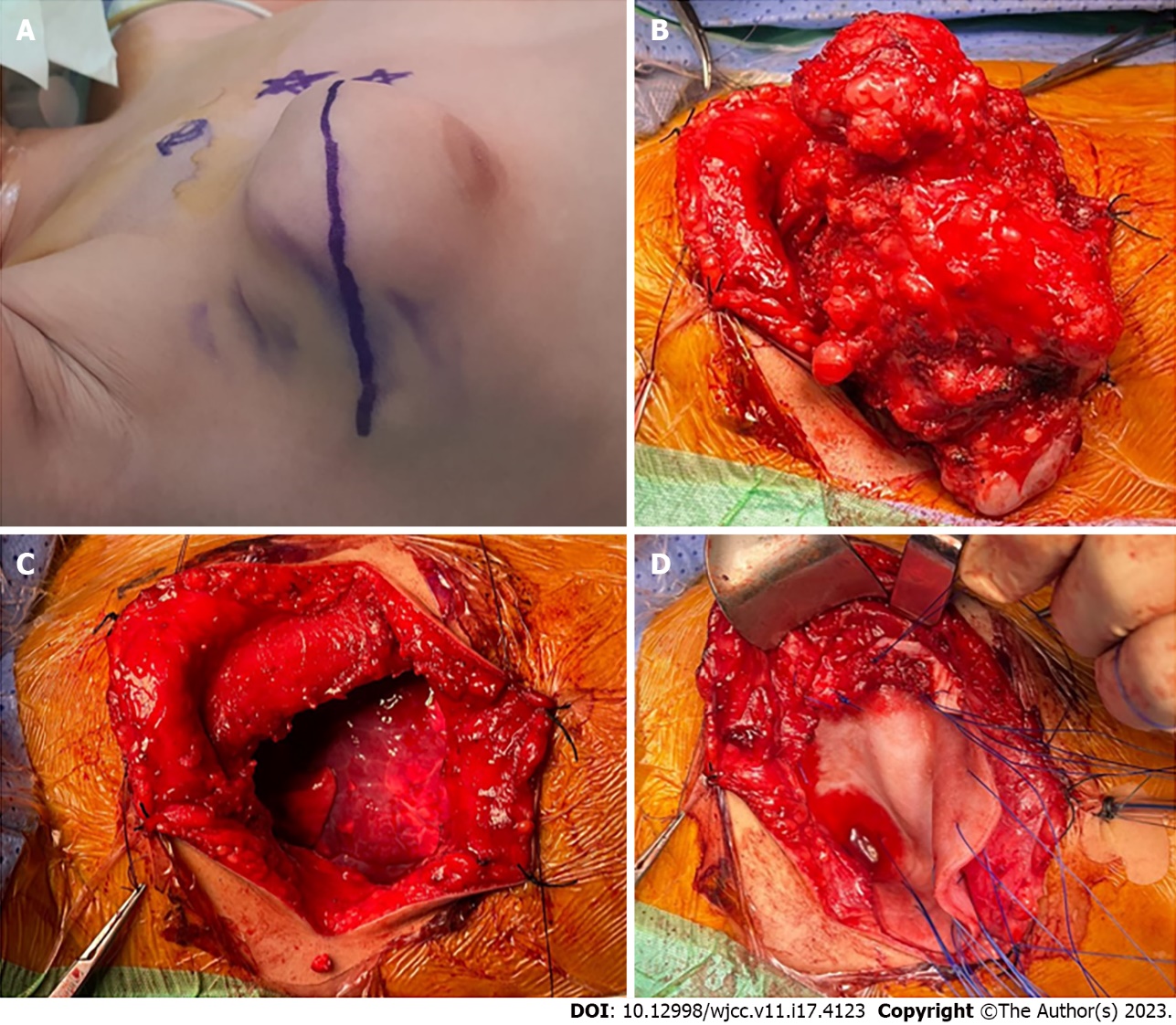 Figure 4 Intraoperative images of the resection and reconstruction. A: Transverse upper thoracic incision over the lesion; B: The lesion exposed; C: The chest wall defect after the lesion was completely resected; D: Biological mesh was placed to cover the defect.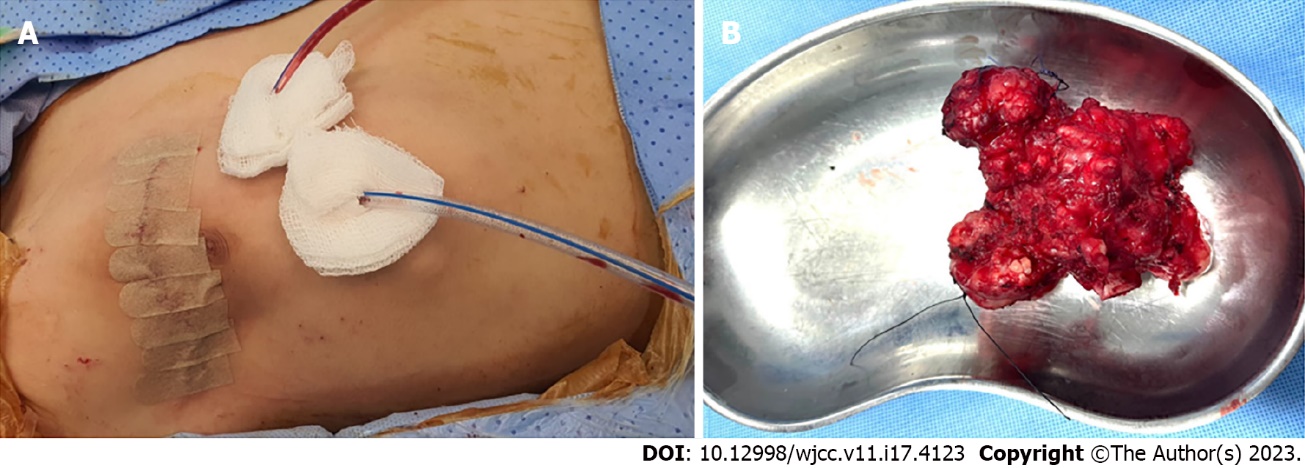 Figure 5 Postoperative images. A: Two closed suction drains were placed after chest closure; B: The lesion after resection measured 10.5 cm × 9.0 cm × 5.5 cm.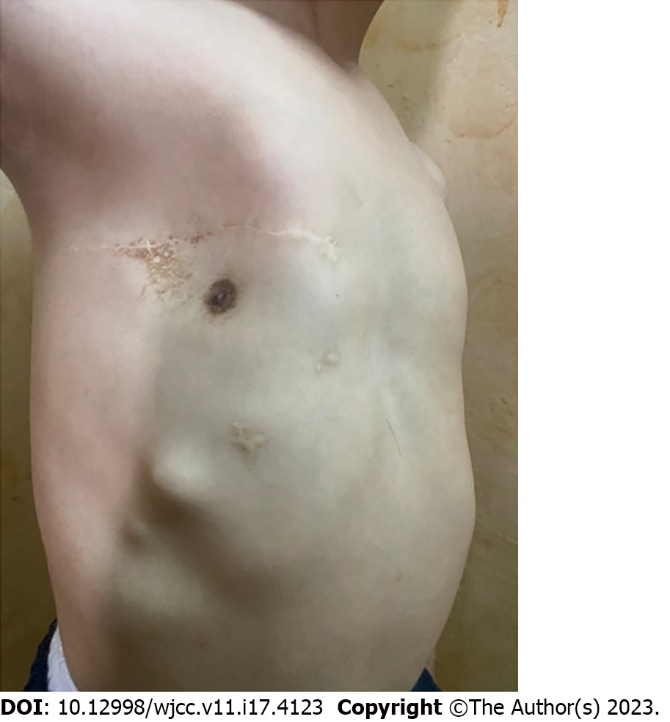 Figure 6 The patient’s chest wall 1 year after surgery with acceptable cosmesis.Table 1 Summary of reported prosthetic material used for chest wall reconstruction in childrenES: Ewing sarcoma; RMS: Rhabdomyosarcoma; NBM: Neuroblastoma; OC: Osteochondroma; CS: Chondrosarcoma; SS: Synovial sarcoma; MS: Mesenchymal sarcoma; PNET: Primitive neuroectodermal tumor; PPB: Pleuropulmonary blastoma.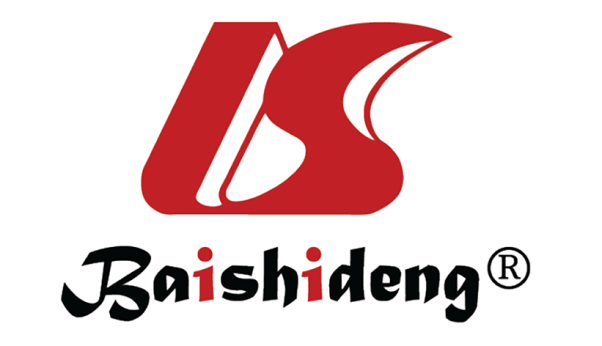 Published by Baishideng Publishing Group Inc7041 Koll Center Parkway, Suite 160, Pleasanton, CA 94566, USATelephone: +1-925-3991568E-mail: bpgoffice@wjgnet.comHelp Desk: https://www.f6publishing.com/helpdeskhttps://www.wjgnet.com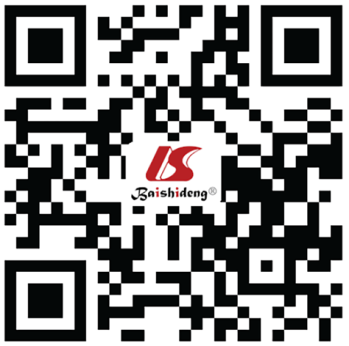 © 2023 Baishideng Publishing Group Inc. All rights reserved.Ref.Number of patientsAgesDiagnosesProsthetic material used for reconstructionOutcomesGrosfeld et al[38], 1988158 mo-11 yrES, RMS, NBM, CS, MS, Wilms’ tumorMarlex mesh, Gore-Tex® patch, Prolene meshAcceptableDang et al[39], 1999410 wk-23 yrES, PNET, RMS, Askin’s tumorMarlex mesh, Gore-Tex® patch, Dexon meshAcceptable Tuggle et al[40], 200446 mo-19 yrES, PNET, spindle cell tumorBioabsorbable copolymer plates (Lactosorb)AcceptableSoyer et al[41], 2006911 mo-14 yrES, RMS, OC, NBMGore-Tex® patch, Neuro-patch, and DuraAcceptable (1 minor wound infection after Dura reconstruction)Stephenson et al[19], 201165-19 yrES, OS, Desmoid tumor, congenital thoracic insufficiency (Poland syndrome)Titanium constructsAcceptableJackson et al[42], 201123 yr, 4 yrPPB, infiltrative fibrous hamartoma of infancyGore-Tex® patch, STRATOS™ titanium barAcceptable Dingemann et al[32], 201284-19 yrES, OS, PNET, RMSSTRATOS™ titanium bar, Gore-Tex® patch, Vicryl® patch, Tutopatch®AcceptableLin et al[21], 201259-21 yrES, PNETBiologic mesh (Permacol)AcceptableMakarawo et al[43], 2015113 yrESPolylactide bioabsorbable Struts (BioBridge®)AcceptableLopez et al[18], 2017224-18 yrES, RMS, CS, OS, SSGore-Tex® patch, Marlex mesh, Dexon mesh, SurgiMend® mesh, Vicryl® mesh2 wound infections with exposed prosthesis required additional surgeriesMiyake et al[44], 201788-12 yrESBioabsorbable copolymer plates (Lactosorb)Acceptable